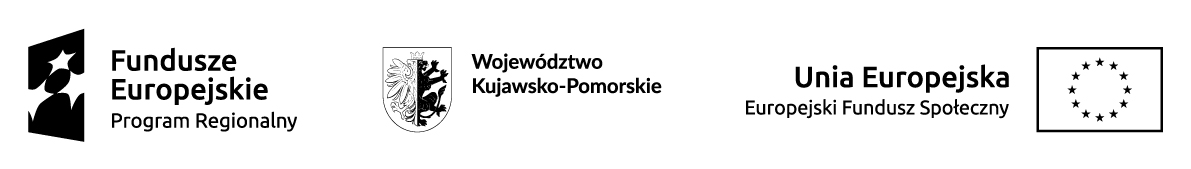 UPOWAŻNIENIE Nr______
DO PRZETWARZANIA DANYCH OSOBOWYCH Z dniem [_________________________] r., na podstawie art. 29 w związku z art. 28 rozporządzenia Parlamentu Europejskiego i Rady (UE) 2016/679 z dnia 27 kwietnia 2016 r. w sprawie ochrony osób fizycznych w związku z przetwarzaniem danych osobowych i w sprawie swobodnego przepływu takich danych oraz uchylenia dyrektywy 95/46/WE (ogólne rozporządzenie o ochronie danych) (Dz. Urz. UE. L 119 z 04.05.2016, str. 1) (dalej: RODO), upoważniam [___________________________________________] do przetwarzania danych osobowych w zbiorze Regionalny Program Operacyjny Województwa Kujawsko-Pomorskiego na lata 2014-2020 w ramach Regionalnego Programu Operacyjnego Województwa Kujawsko-Pomorskiego na lata 2014-2020. Upoważnienie wygasa z chwilą ustania Pana/Pani stosunku prawnego z Zespołem Szkół Menadżerskich Sp. z o. o. w Świeciu lub z chwilą jego odowołania._________________________________
Czytelny podpis osoby upoważnionej do wydawania i odwoływania upoważnień.Upoważnienie otrzymałem                                                                                                                    ______________________________
                                                                                                                         (miejscowość, data, podpis)Oświadczam, że zapoznałem/am się z przepisami dotyczącymi ochrony danych osobowych, w tym z RODO, a także z obowiązującym w Zespole Szkół Menadżerskich Sp. z o. o. w Świeciu opisem technicznych i organizacyjnych środków zapewniających ochronę i bezpieczeństwo przetwarzanych danych osobowych i zobowiązuję się do przestrzegania zasad przetwarzania danych osobowych określonych w tych dokumentach.Zobowiązuję się do zachowania w tajemnicy przetwarzanych danych osobowych, z którymi zapoznałem/am się oraz sposobów ich zabezpieczania, zarówno w okresie trwania umowy jak również po ustania stosunku prawnego łączącego mnie z Zespołem Szkół Menadżerskich Sp. z o. o. w Świeciu.______________________________                                                                Czytelny podpis osoby składającej oświadczeń